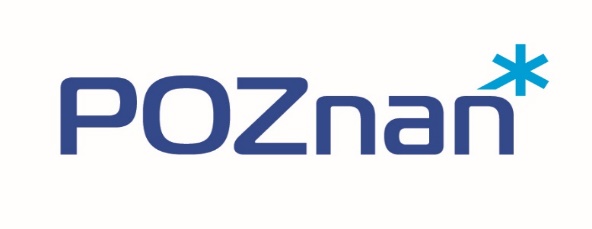 FORMULARZ OFERTOWYZałącznik nr 1 do Ogłoszenia konkursu ofert na wybór realizatora programu polityki zdrowotnej 
pn. „Profilaktyka stomatologiczna dla dzieci w wieku 7-11 lat, zamieszkałych w Poznaniu, na lata 2021-2023”Do oferty należy dołączyć następujące załączniki:Zaświadczenie o wpisie do ewidencji KRS (jeżeli dotyczy);Zaświadczenie o wpisie do ewidencji CEIDG (jeżeli dotyczy);Statut podmiotu (w przypadku obowiązku sporządzania statutu) lub regulamin organizacyjny (w przypadku obowiązku posiadania regulaminu);Dokument stwierdzający wpis do rejestru podmiotów wykonujących działalność leczniczą;Dokument stwierdzający wpis do rejestru właściwej okręgowej rady lekarskiej (w przypadku praktyk zawodowych lekarzy indywidualnych lub grupowych);Zezwolenie na wykonywanie praktyki (w przypadku praktyk indywidualnych lub grupowych).Wszystkie dokumenty załączone do oferty powinny zostać przedstawione w formie kserokopii poświadczonej za zgodność z oryginałem przez osobę upoważnioną do składania oświadczeń w imieniu Oferenta.I. DANE OFERENTAI. DANE OFERENTAI. DANE OFERENTAPełna nazwa podmiotuskładającego ofertęDokładny adresUlica, nr Miejscowość, kod pocztowyTelefon i/lub faxAdres e-mailForma prawnaOsoba prawna upoważniona do reprezentowania Oferenta(nazwisko i imię, tel. kontaktowy, e-mail)Organ założycielski lub właścicielNr wpisu do rejestru podmiotów wykonujących działalność leczniczą (jeżeli dotyczy)NIPREGONNazwa banku i numer rachunku bankowegoOsoba uprawniona do kontaktów z ogłoszeniodawcą w sprawie złożonej oferty(nazwisko i imię, tel. kontaktowy, e-mail)Deklarowany okres realizacji ProgramuOdDoDeklarowany okres realizacji ProgramuII. OPIS DZIAŁAŃ PLANOWANYCH DO REALIZACJI W RAMACH PROGRAMUII. OPIS DZIAŁAŃ PLANOWANYCH DO REALIZACJI W RAMACH PROGRAMUII. OPIS DZIAŁAŃ PLANOWANYCH DO REALIZACJI W RAMACH PROGRAMU1.Zapraszanie/rekrutacja uczestników do Programu2.Organizacja Programu3.Interwencje podejmowane w ramach Programu4.Dostępność usług realizowanych w ramach Programu5.Monitorowanie i ewaluacja usług realizowanych w ramach ProgramuIII. DOŚWIADCZENIE OFERENTA I SKUTECZNOŚĆ REALIZACJI PROGRAMUIII. DOŚWIADCZENIE OFERENTA I SKUTECZNOŚĆ REALIZACJI PROGRAMUIII. DOŚWIADCZENIE OFERENTA I SKUTECZNOŚĆ REALIZACJI PROGRAMUIII. DOŚWIADCZENIE OFERENTA I SKUTECZNOŚĆ REALIZACJI PROGRAMUIII. DOŚWIADCZENIE OFERENTA I SKUTECZNOŚĆ REALIZACJI PROGRAMUIII. DOŚWIADCZENIE OFERENTA I SKUTECZNOŚĆ REALIZACJI PROGRAMU1.Dotychczasowe doświadczenie związane z realizacją świadczeń stomatologicznych:Dotychczasowe doświadczenie związane z realizacją świadczeń stomatologicznych:Dotychczasowe doświadczenie związane z realizacją świadczeń stomatologicznych:Dotychczasowe doświadczenie związane z realizacją świadczeń stomatologicznych:Dotychczasowe doświadczenie związane z realizacją świadczeń stomatologicznych:Zakres i rodzaj udzielanych świadczeńZakres i rodzaj udzielanych świadczeńZakres i rodzaj udzielanych świadczeńOdbiorcyOdbiorcyRok realizacji2.Dotychczasowe doświadczenie związane z realizacją działań z zakresu profilaktyki i edukacji stomatologicznej:Dotychczasowe doświadczenie związane z realizacją działań z zakresu profilaktyki i edukacji stomatologicznej:Dotychczasowe doświadczenie związane z realizacją działań z zakresu profilaktyki i edukacji stomatologicznej:Dotychczasowe doświadczenie związane z realizacją działań z zakresu profilaktyki i edukacji stomatologicznej:Dotychczasowe doświadczenie związane z realizacją działań z zakresu profilaktyki i edukacji stomatologicznej:RokRokOferent prowadził działania z zakresu profilaktyki i edukacji stomatologicznejProszę wpisać „tak” lub „nie”Oferent prowadził działania z zakresu profilaktyki i edukacji stomatologicznejProszę wpisać „tak” lub „nie”Rodzaj i zakres prowadzonych działańRodzaj i zakres prowadzonych działań20202020201920192018201820172017201620163.Efektywność w odniesieniu do liczby uczestników przewidzianych w Programie – roczna liczba badań lekarskich stomatologicznych wraz z instruktażem higieny jamy ustnej przeprowadzonych w okresie ostatnich 2 latEfektywność w odniesieniu do liczby uczestników przewidzianych w Programie – roczna liczba badań lekarskich stomatologicznych wraz z instruktażem higieny jamy ustnej przeprowadzonych w okresie ostatnich 2 latEfektywność w odniesieniu do liczby uczestników przewidzianych w Programie – roczna liczba badań lekarskich stomatologicznych wraz z instruktażem higieny jamy ustnej przeprowadzonych w okresie ostatnich 2 latEfektywność w odniesieniu do liczby uczestników przewidzianych w Programie – roczna liczba badań lekarskich stomatologicznych wraz z instruktażem higieny jamy ustnej przeprowadzonych w okresie ostatnich 2 latEfektywność w odniesieniu do liczby uczestników przewidzianych w Programie – roczna liczba badań lekarskich stomatologicznych wraz z instruktażem higieny jamy ustnej przeprowadzonych w okresie ostatnich 2 latRokRokLiczba przeprowadzonych badań lekarskich stomatologicznych wraz z instruktażem jamy ustnej /liczba udzielonych świadczeń Liczba przeprowadzonych badań lekarskich stomatologicznych wraz z instruktażem jamy ustnej /liczba udzielonych świadczeń Liczba przeprowadzonych badań lekarskich stomatologicznych wraz z instruktażem jamy ustnej /liczba udzielonych świadczeń Liczba przeprowadzonych badań lekarskich stomatologicznych wraz z instruktażem jamy ustnej /liczba udzielonych świadczeń 2020202020192019IV. KOMPETENCJE I KWALIFIKACJE OFERENTAIV. KOMPETENCJE I KWALIFIKACJE OFERENTAIV. KOMPETENCJE I KWALIFIKACJE OFERENTAIV. KOMPETENCJE I KWALIFIKACJE OFERENTAIV. KOMPETENCJE I KWALIFIKACJE OFERENTAIV. KOMPETENCJE I KWALIFIKACJE OFERENTA1.Kwalifikacje personelu, który będzie brał udział w realizacji ProgramuKwalifikacje personelu, który będzie brał udział w realizacji ProgramuKwalifikacje personelu, który będzie brał udział w realizacji ProgramuKwalifikacje personelu, który będzie brał udział w realizacji ProgramuKwalifikacje personelu, który będzie brał udział w realizacji ProgramuLp.Imię i NazwiskoTytuł lub stopień naukowySpecjalizacjaNumer prawa wykonywania zawoduDoświadczenie w leczeniu/profilaktyce/edukacji stomatologicznej (tak/nie)Lekarz stomatologLekarz stomatologLekarz stomatologLekarz stomatologLekarz stomatologLekarz stomatologPielęgniarka lub higienistka stomatologicznaPielęgniarka lub higienistka stomatologicznaPielęgniarka lub higienistka stomatologicznaPielęgniarka lub higienistka stomatologicznaPielęgniarka lub higienistka stomatologicznaPielęgniarka lub higienistka stomatologicznaPielęgniarka środowiska nauczania/higienistka/pielęgniarka szkolnaPielęgniarka środowiska nauczania/higienistka/pielęgniarka szkolnaPielęgniarka środowiska nauczania/higienistka/pielęgniarka szkolnaPielęgniarka środowiska nauczania/higienistka/pielęgniarka szkolnaPielęgniarka środowiska nauczania/higienistka/pielęgniarka szkolnaPielęgniarka środowiska nauczania/higienistka/pielęgniarka szkolnaOsoba odpowiedzialna za edukację profilaktycznąOsoba odpowiedzialna za edukację profilaktycznąOsoba odpowiedzialna za edukację profilaktycznąOsoba odpowiedzialna za edukację profilaktycznąOsoba odpowiedzialna za edukację profilaktycznąOsoba odpowiedzialna za edukację profilaktycznąOsoba odpowiedzialna za realizację ProgramuOsoba odpowiedzialna za realizację ProgramuOsoba odpowiedzialna za realizację ProgramuOsoba odpowiedzialna za realizację ProgramuOsoba odpowiedzialna za realizację ProgramuOsoba odpowiedzialna za realizację Programu2.Sprzęt i aparatura przeznaczona na realizację Programu Sprzęt i aparatura przeznaczona na realizację Programu Sprzęt i aparatura przeznaczona na realizację Programu Sprzęt i aparatura przeznaczona na realizację Programu Sprzęt i aparatura przeznaczona na realizację Programu 3.Przygotowanie materiałów edukacyjnych i ich upowszechnianiePrzygotowanie materiałów edukacyjnych i ich upowszechnianiePrzygotowanie materiałów edukacyjnych i ich upowszechnianiePrzygotowanie materiałów edukacyjnych i ich upowszechnianiePrzygotowanie materiałów edukacyjnych i ich upowszechnianie4.Przetwarzanie i przechowywanie dokumentacji medycznejPrzetwarzanie i przechowywanie dokumentacji medycznejPrzetwarzanie i przechowywanie dokumentacji medycznejPrzetwarzanie i przechowywanie dokumentacji medycznejPrzetwarzanie i przechowywanie dokumentacji medycznej5.Dostępność usług dla osób z niepełnosprawnościamiDostępność usług dla osób z niepełnosprawnościamiDostępność usług dla osób z niepełnosprawnościamiDostępność usług dla osób z niepełnosprawnościamiDostępność usług dla osób z niepełnosprawnościami6.Nagrody i certyfikaty potwierdzające jakość usług świadczonych przez OferentaNagrody i certyfikaty potwierdzające jakość usług świadczonych przez OferentaNagrody i certyfikaty potwierdzające jakość usług świadczonych przez OferentaNagrody i certyfikaty potwierdzające jakość usług świadczonych przez OferentaNagrody i certyfikaty potwierdzające jakość usług świadczonych przez OferentaV. UWAGI OFERENTA ISTOTNE DLA OCENY OFERTYVI. OŚWIADCZENIA OFERENTAVI. OŚWIADCZENIA OFERENTAOświadczam, że informacje o kwalifikacjach osób wskazanych w ofercie, które będą udzielały świadczeń w związku z realizacją Programu, są zgodne z wymaganiami obowiązujących przepisów prawnych i aktualnym stanem faktycznym w zakresie posiadanych uprawnień, kwalifikacji i doświadczenia zawodowego.Poznań, dnia …...………………….                                                              ……………………………………………(Podpis osoby upoważnionej do składania oświadczeń w imieniu Oferenta)Oświadczam, że podmiot składający ofertę posiada lokal usytuowany na terenie miasta Poznania niezbędny do prawidłowej realizacji Programu.Poznań, dnia …...………………….                                                              ……………………………………………(Podpis osoby upoważnionej do składania oświadczeń w imieniu Oferenta)Oświadczam, że podmiot składający ofertę zapewnia właściwy sprzęt medyczny niezbędny do prawidłowej realizacji Programu.Poznań, dnia …...………………….                                                              ……………………………………………(Podpis osoby upoważnionej do składania oświadczeń w imieniu Oferenta)Oświadczam, że podmiot składający ofertę posiada ubezpieczenie od odpowiedzialności cywilnej w zakresie niezbędnym do realizacji Programu.Poznań, dnia …...………………….                                                              ……………………………………………(Podpis osoby upoważnionej do składania oświadczeń w imieniu Oferenta)Oświadczam, że podmiot składający ofertę stosuje standardy zgodne z rekomendacjami Polskiego Towarzystwa Stomatologii Dziecięcej i wytyczne z Zaleceń w zakresie higieny jamy ustnej dla dzieci i młodzieży w kolejnych grupach wiekowych. Poznań, dnia …...………………….                                                              ……………………………………………(Podpis osoby upoważnionej do składania oświadczeń w imieniu Oferenta)Oświadczam, że podmiot składający ofertę i realizujący Program ponosi odpowiedzialność za ewentualne szkody wyrządzone przy realizacji Programu, w tym również za szkody wyrządzone przez podwykonawców.Poznań, dnia …...………………….                                                              ……………………………………………(Podpis osoby upoważnionej do składania oświadczeń w imieniu Oferenta)Oświadczam, że w stosunku do podmiotu składającego ofertę nie stwierdzono niezgodnego z przeznaczeniem wykorzystania środków publicznych.Poznań, dnia …...………………….                                                              ……………………………………………(Podpis osoby upoważnionej do składania oświadczeń w imieniu Oferenta)Oświadczam, że jako osoba uprawniona do reprezentowania podmiotu składającego ofertę nie jestem ani nie 
byłam(-łem) objęta(-ty) zakazem pełnienia funkcji związanych z dysponowaniem środkami publicznymi 
oraz karana(-ny) za umyślne przestępstwo lub umyślne przestępstwo skarbowe.Poznań, dnia …...………………….                                                              ……………………………………………(Podpis osoby upoważnionej do składania oświadczeń w imieniu Oferenta)Oświadczam, że podmiot składający ofertę jest jedynym posiadaczem rachunku, na który w przypadku zawarcia umowy ze Zleceniodawcą zostaną przekazane środki, i zobowiązuje się go utrzymywać do chwili zaakceptowania rozliczenia tych środków pod względem finansowym i rzeczowym.Poznań, dnia …...………………….                                                              ……………………………………………(Podpis osoby upoważnionej do składania oświadczeń w imieniu Oferenta)Oświadczam, że podmiot składający ofertę nie będzie wykazywał świadczeń zdrowotnych objętych Programem finansowanym z budżetu Miasta Poznania, udzielonych uczestnikom tego Programu, jako świadczeń udzielanych w ramach powszechnego ubezpieczenia zdrowotnego.Poznań, dnia …...………………….                                                              ……………………………………………(Podpis osoby upoważnionej do składania oświadczeń w imieniu Oferenta)Oświadczam, że podmiot składający ofertę zobowiązuje się do ochrony danych osobowych zgodnie z rozporządzeniem parlamentu Europejskiego i Rady (UE) 2016/679 z dnia 27 kwietnia 2016 r. w sprawie ochrony osób fizycznych w związku z przetwarzaniem danych osobowych i w sprawie swobodnego przepływu takich danych oraz uchylenia dyrektywy 95/46/WE (ogólne rozporządzenie o ochronie danych osobowych).Poznań, dnia …...………………….                                                              ……………………………………………(Podpis osoby upoważnionej do składania oświadczeń w imieniu Oferenta)Oświadczam, że podmiot składający ofertę zapoznał się z treścią niniejszego ogłoszenia konkursowego w sprawie ogłoszenia i przeprowadzenia otwartego konkursu ofert na wybór realizatora programu polityki zdrowotnej pn. „Profilaktyka stomatologiczna dla dzieci w wieku 7 – 11 lat zamieszkałych w Poznaniu na lata 2021-2023”.Poznań, dnia …...………………….                                                              ……………………………………………(Podpis osoby upoważnionej do składania oświadczeń w imieniu Oferenta)Oświadczam, że dane podane w ofercie konkursowej są zgodne ze stanem faktycznym i prawnym.Poznań, dnia …...………………….                                                              ……………………………………………(Podpis osoby upoważnionej do składania oświadczeń w imieniu Oferenta)DATAPIECZĄTKA OFERENTAPODPISosoby lub osób upoważnionych do reprezentacji OferentaW przypadku oferty wspólnej podpis pełnomocnika Podwykonawców